What do you do?                          Class  No. Name 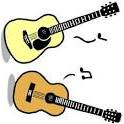 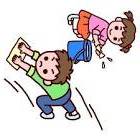 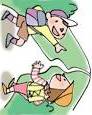 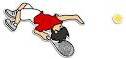 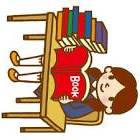 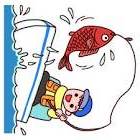 Name9:00 AM11:00 AM2:00 PM4:00 PM6:00 PM